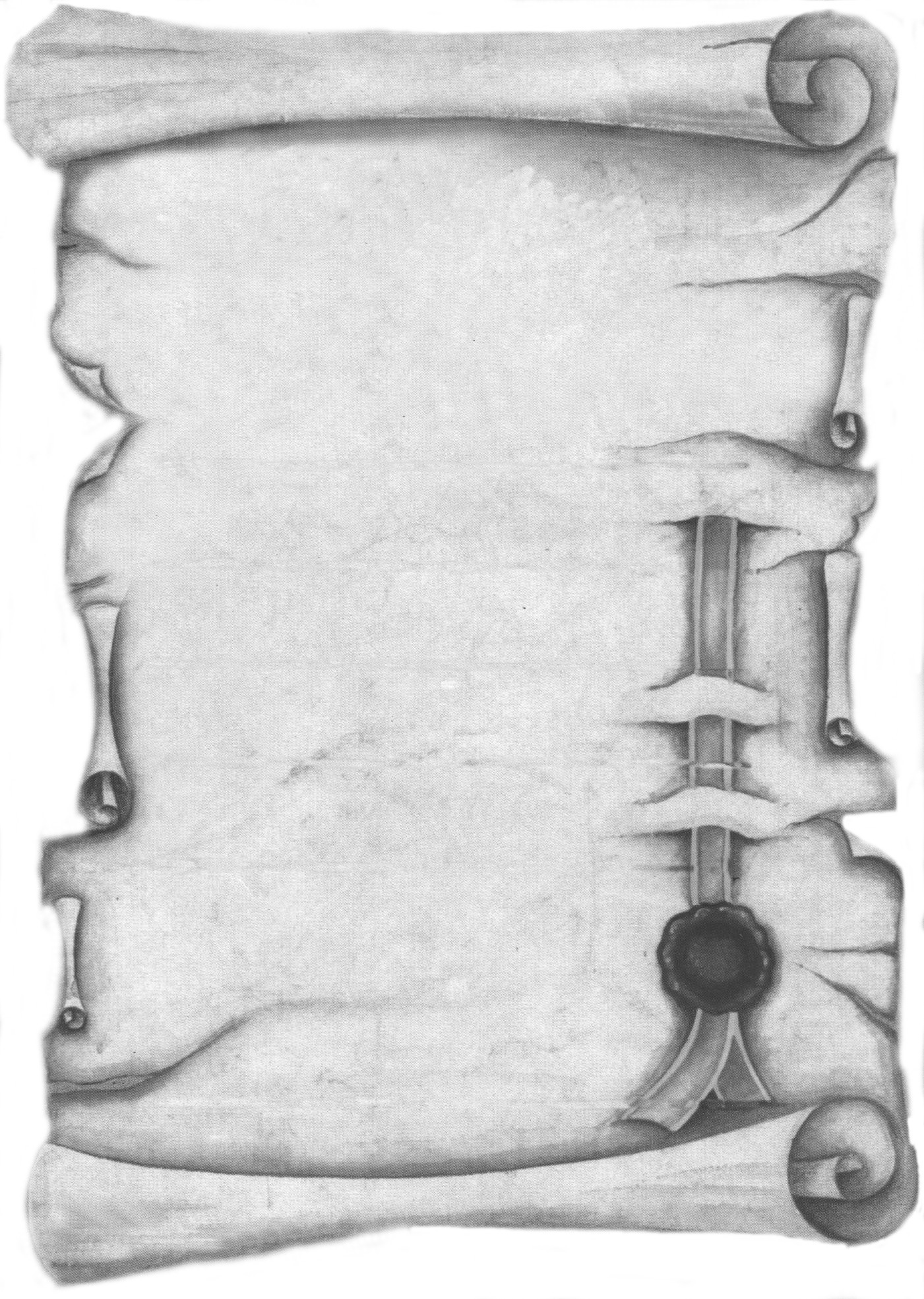 Szeretettel meghívjuk Önt és kedves családjáta Kontrasztok Alapfokú Művészeti Iskola végzős diákjainak művészeti alap és záróvizsga hangversenyére, mely 2018. május 30-án, szerdán 1615 órai kezdettel kerül megrendezésre aPécsi Református Kollégium aulájában.(7627 Pécs, Engel János u. 15.)Műsor:Felkészítő tanárok:Domokos Lehel1, Fenyősiné Bartha Noémi2, Kéri Gerzson3, László Virág4, Szkibó Gergő5Zongorán közreműködik:Czigler Gabriella, Véghelyi Ákos    Biró Sára Imola4Robert Valentine: B-dúr szonáta 1.tételfuvolaVégh Dániel Zsolt5Francisco Tárrega: Adelita           Yann Tiersen: Comptine d'un autre étégitárHoppál Hunor Gergely3Bartók Béla: Román népi táncok 1-2. tételzongoraKiskuti Adrián1G.Sanz: CanariosgitárBerkes-Ébert Dorottya4Paolo Benedetto Bellinzani:           F-dúr szonáta 3.-4. tételfuvolaBayer Levente1Anonymus: Venezuelai keringőgitárBiró Sára Imola4Wilhelm Popp: Spanyol táncfuvolaPőcze Andor Iván1A.Ruiz-Pipo: TáncgitárHoppál Hunor Gergely3Selmeci Réka2Liszt Ferenc: Desz-dúr ConsolatioRieding: G-dúr koncert III tétel       César Cui: Badinage                közreműködik: Selmeci Hanna            Járdányi Pál: Magyar tánczongorahegedűBerkes-Ébert Dorottya4Constantin Dimitrescu: ÖrdögtáncfuvolaKiskuti Adrián1Bayer Levente1Pőcze Andor Iván1Ludvig van Beethoven: Bagatelle no.5 H.Villa-Lobos: Brazil tánc gitár